Publicado en Granollers el 11/06/2020 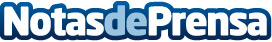 Premios Wedding Awards 2020 de Bodas.netEn un año complicado para las bodas, Tarrats.es consigue un Wedding Awards de Bodas.net, el premio más prestigioso del sectorDatos de contacto:Tarrats.esGranollers, Barcelona938700759Nota de prensa publicada en: https://www.notasdeprensa.es/premios-wedding-awards-2020-de-bodas-net Categorias: Entretenimiento Emprendedores E-Commerce Premios http://www.notasdeprensa.es